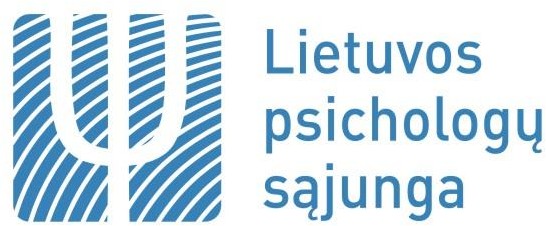 ____________________________________________________________________________________________________________________(Vardas, pavardė, telefono nr., el. paštas)Lietuvos psichologų sąjungosLGBTQIA+ psichologijos grupės vadoveiPRAŠYMAS_______________(Data)Prašau priimti mane į Lietuvos psichologų sąjungos LPS LGBTQIA+ psichologijos grupę. (Parašykite, kokie motyvai skatina Jus prisijungti prie LBGTQIA+ psichologijos grupės ir kuo, Jūsų manymu, galėtumėte prisidėti prie grupės veiklos).Teikdamas/-a prašymą būti LGBTQIA+ psichologijos grupės nariu/-e, patvirtinu, kad pritariu grupės vertybėms ir principams, kurie yra išdėstyti LGBTQIA+ psichologijos grupės nuostatuose.(Parašas